Besluitenlijst vast bureau van 4 april 2022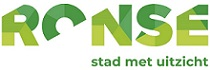 